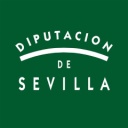 MEMORIA ANUAL DEL CONVENIO DE COHESIÓN SOCIAL E  IGUALDAD INTRODUCCIÓNEl objetivo del documento es la evaluación de los programas de Servicios Sociales e Igualdad desarrollados en el municipio en un periodo determinado, a través de la atención a las personas usuarias y las intervenciones profesionales desarrolladas. Por ello, no procede extenderse en textos amplios sobre la filosofía de los servicios, descripciones y objetivos que forman parte de la planificación anual y que serían analizados previamente.Para su elaboración debemos tener en cuenta distintos apartados del propio Plan Provincial de Cohesión Social e Igualdad, en el apartado 9. “De Obligaciones,  Justificaciones y Vigencia” y Anexos 4 y 5, así como el Convenio que se suscribe entre la Diputación y el respectivo Ayuntamiento.SERVICIOS SOCIALES COMUNITARIOSINFORMACIÓN PREVIAPROGRAMASRECURSOS HUMANOSEVALUACIÓNIGUALDAD MUNICIPALINFORMACION PREVIAACTIVIDADESRECURSOS HUMANOSEVALUACIÓNANEXO I. MEMORIA DE PROYECTOMEMORIA ANUAL DE LOS PAF MUNICIPALES1. INFORMACIÓN PREVIAAnualidad Municipio Nº de UTS Ubicación de los SS.SS.CC. 	      Dependencias Independientes			      	      Dependencias compartidas (Especificar con qué servicios)Dirección/CoordinaciónNombre TitulaciónCita previa para Atención al Público: 	      SI 		NONº de Días de Atención al Público SIVO:     	(Especificar horario)___________Respecto al SAD Concertado: Existe Ordenanza Fiscal: 	 SI             NO 	    Existe Ordenanza Reguladora: 	 SÍ 	    NOSe presta servicio:Respecto al SAD Dependencia: Se presta servicio:2. PROGRAMASCumplimentar formato Anexo I o formato específico del Proyecto. Solo se cumplimentarán en el caso de que estas intervenciones no se han registrado en SIUSS.Programas incluidos en las prestaciones:Integración SocialConvivencia familiar normalizadaAutonomía PersonalParticipación en la vida comunitaria2.1. OTRAS ACTIVIDADESActividades específicas del Centro no adscritas a ningún Servicio.-	Selección Personal-	Formación-	Otras: Colaboraciones, trabajos en grupo…Actividades no específicas del Centro.3. RECURSOS HUMANOSCumplimentar Anexos 4.1.2, 4.1.3. y/o 4.1.4. del Plan Provincial de Cohesión Social e Igualdad disponibles en el siguiente enlace:https://www.dipusevilla.es/temas/asuntos-sociales-e-igualdad/plan-de-cohesion-social-e-igualdad/4. EVALUACIÓNBreve interpretación y análisis de los datos generales, valoración de los resultados obtenidos en relación con los objetivos generales del servicio, funcionamiento general del Centro, dificultades encontradas y propuestas de mejora.Fecha y Firma1.-INFORMACIÓN PREVIAAnualidad:Municipio:UBICACIÓN DEL PUNTO DE IGUALDAD MUNICIPAL	Dependencias independientes  Dependencias compartidas AGENTE DE IGUALDADNombre:Titulación: Correo electrónicoTeléfono: Horario:       Semanal  (cruza lo que proceda)	Total  nº horas:   ___                       de _____:____ a ____:____ ASESOR/A JURÍDICO/ANombre:Titulación: Correo electrónicoTeléfono: Horario:       Semanal  (cruza lo que proceda)	Total  nº horas: ___  	de _____:____ a ____:____ Cita previa al público: Si            NoNº de días atención al Público:              Especificar horario______________ 2.-ACTIVIDADES (nombrar sólo, se explica en el anexo )3.-RECURSOS HUMANOS 4.-EVALUACIÓN (global)Anexo. MEMORIA  ANUAL DEL PUNTO DE IGUALDAD  MUNICIPALA)  PROGRAMA ANUAL DEL SERVICIO DE IGUALDAD  (Descripción de las acciones realizadas en el municipio)5.-OTRAS COORDINACIONES/COLABORACIONES (si procede):NUMERO DE REUNIONES:PERSONAL IMPLICADO:6.-PROPUESTAS DE MEJORA AGENTE DE IGUALDAD B) MEMORIA ANUAL DE SERVICIO DE ASESORÍA JURIDICA 2.-DEMANDAS PLANTEADAS3.-INTERVENCIONES REALIZADAS4.-COMISIÓN LOCALES DE SEGUIMIENTO DE VIOLENCIA DE GÉNERO:  NUMERO DE REUNIONES:PERSONAL IMPLICADO:5.-OTRAS COORDINACIONES/COLABORACIONES (si procede):NUMERO DE REUNIONES:PERSONAL IMPLICADO:6.-PROPUESTAS DE MEJORA ASESORÍA JURIDICADenominación del ServicioDenominación del ProgramaDenominación del ProyectoResponsable técnico/a
TemporalizaciónÁmbito de actuaciónPara Programas de Servicios Sociales Comunitarios, esta tabla será cumplimentada para aquellos programas/ proyectos que no sean SIVO/SAD, ya que estos aportan sus propias tablas de la Aplicación SIUSS.RECURSOS HUMANOSRECURSOS FINANCIEROSPERSONAS QUE ELABORAN LA MEMORIAFECHA Y FIRMAMEMORIA ANUAL DE LOS PAF MUNICIPALES1. Datos generales:Municipio:Fecha:2. DATOS DE LOS CASOS:2.1. Fuentes de derivación (nº de casos que se derivan desde):2.2. Nº de casos atendidos:  2.3. Nº de casos nuevos:  2.4. Nº de casos de carácter crónico: 2.5. Nº de familias que han causado baja:		2.6. Causas de baja:2.7. Antigüedad del caso en el Programa: 2.8. Número de casos  según nivel de gravedad: 2.9. Número de casos según tipología de maltrato predominante 3. DATOS DE LOS MENORES:3.1. Sexo de los menores atendidos: Edad de los menores atendidos:3.3. Número de menores escolarizados que asisten con regularidad al centro educativo:3.4. Número de menores absentistas:3.5. Número de menores con discapacidad (física, psíquica o sensorial) reconocida legalmente4. DATOS DE LA FAMILIA:4.1. Tipos de familias:4.2. Edades de los padres:4.3. Número de padres, madres, tutores o guardadores legales con algún trastorno o enfermedad mental diagnosticada: 5. DATOS DE LA INTERVENCIÓN:5.1. Profesionales que intervienen en el PAF: 5.2. Nº de ayudas solicitadas y concedidas en el PAF:5.3. Nº de informes emitidos, entidad  y motivo por el que se le dirigió:5.4. Nº de actividades formativas a las que ha asistido en este período:5.5. Nº de familias evaluadas con instrumentos estandarizados:5.6. Nº de familias que tienen redactado un  Plan de Intervención:   5.7. En opinión del equipo ¿Qué porcentaje de colaboración tienen otras redes de atención primaria con el PAF?5.8. Señale las tres principales dificultades que tiene para llevar a cabo el programa de intervención familiar:6. Propuestas:Valoración global de la realización del programaLugar, fecha y firma de los tres profesionales (identificados)Anexo 4.1.5. Memoria anual del ConvenioDirecciónE-mailTfno.FaxFines de semanaSINOFestivosSINOTardesSINOFines de semanaSINOFestivosSINOTardesSINODenominación ActividadProfesional% DedicaciónDenominación ActividadProfesional% DedicaciónDirecciónEmailTfno. LMXJVLMXJVAGENTE DE IGUALDADTEMPORALIZACIÓNFECHA INICIO:FECHA FIN:INTRODUCCIÓNOBJETIVOSMETODOLOGIA ACCIÓN/ACTIVIDAD (denominación)ACCIÓN/ACTIVIDAD (denominación)ACCIÓN/ACTIVIDAD (denominación)ACCIÓN/ACTIVIDAD (denominación)ACCIÓN/ACTIVIDAD (denominación)ACCIÓN/ACTIVIDAD (denominación)Fecha:Fecha:Fecha:Fecha:Fecha:Fecha:Breve descripción de la actividad:Breve descripción de la actividad:Breve descripción de la actividad:Breve descripción de la actividad:Breve descripción de la actividad:Breve descripción de la actividad:Dentro de medidas Promoción de la Igualdad entre mujeres y hombres  Dentro de medidas contra la violencia de hacia las mujeres Dentro de medidas Promoción de la Igualdad entre mujeres y hombres  Dentro de medidas contra la violencia de hacia las mujeres Dentro de medidas Promoción de la Igualdad entre mujeres y hombres  Dentro de medidas contra la violencia de hacia las mujeres Dentro de medidas Promoción de la Igualdad entre mujeres y hombres  Dentro de medidas contra la violencia de hacia las mujeres Dentro de medidas Promoción de la Igualdad entre mujeres y hombres  Dentro de medidas contra la violencia de hacia las mujeres Dentro de medidas Promoción de la Igualdad entre mujeres y hombres  Dentro de medidas contra la violencia de hacia las mujeres Nº de personas beneficiarias por género-edad: Nº de personas beneficiarias por género-edad: Nº de personas beneficiarias por género-edad: Nº de personas beneficiarias por género-edad: Nº de personas beneficiarias por género-edad: Nº de personas beneficiarias por género-edad: Grado de cumplimiento de la actividad (%):Grado de cumplimiento de la actividad (%):Grado de cumplimiento de la actividad (%):Grado de cumplimiento de la actividad (%):Grado de cumplimiento de la actividad (%):Grado de cumplimiento de la actividad (%):Colaboración con otras entidades o instituciones  públicas o privadas (CEIP,IES, AAMM, Centro de salud) :Colaboración con otras entidades o instituciones  públicas o privadas (CEIP,IES, AAMM, Centro de salud) :Colaboración con otras entidades o instituciones  públicas o privadas (CEIP,IES, AAMM, Centro de salud) :Colaboración con otras entidades o instituciones  públicas o privadas (CEIP,IES, AAMM, Centro de salud) :Colaboración con otras entidades o instituciones  públicas o privadas (CEIP,IES, AAMM, Centro de salud) :Colaboración con otras entidades o instituciones  públicas o privadas (CEIP,IES, AAMM, Centro de salud) :Colaboración con otras áreas municipales:Colaboración con otras áreas municipales:Colaboración con otras áreas municipales:Colaboración con otras áreas municipales:Colaboración con otras áreas municipales:Colaboración con otras áreas municipales:Recursos financierosPropiosCohesión Social e Igualdad  Junta de Andalucía Pacto de Estado otros ACCIÓN/ACTIVIDAD (denominación)ACCIÓN/ACTIVIDAD (denominación)ACCIÓN/ACTIVIDAD (denominación)ACCIÓN/ACTIVIDAD (denominación)ACCIÓN/ACTIVIDAD (denominación)ACCIÓN/ACTIVIDAD (denominación)Fecha:Fecha:Fecha:Fecha:Fecha:Fecha:Breve descripción de la actividad:Breve descripción de la actividad:Breve descripción de la actividad:Breve descripción de la actividad:Breve descripción de la actividad:Breve descripción de la actividad:Dentro de medidas Promoción de la Igualdad entre mujeres y hombres  Dentro de medidas contra la violencia de hacia las mujeres Dentro de medidas Promoción de la Igualdad entre mujeres y hombres  Dentro de medidas contra la violencia de hacia las mujeres Dentro de medidas Promoción de la Igualdad entre mujeres y hombres  Dentro de medidas contra la violencia de hacia las mujeres Dentro de medidas Promoción de la Igualdad entre mujeres y hombres  Dentro de medidas contra la violencia de hacia las mujeres Dentro de medidas Promoción de la Igualdad entre mujeres y hombres  Dentro de medidas contra la violencia de hacia las mujeres Dentro de medidas Promoción de la Igualdad entre mujeres y hombres  Dentro de medidas contra la violencia de hacia las mujeres Nº de personas beneficiarias por género-edad: Nº de personas beneficiarias por género-edad: Nº de personas beneficiarias por género-edad: Nº de personas beneficiarias por género-edad: Nº de personas beneficiarias por género-edad: Nº de personas beneficiarias por género-edad: Grado de cumplimiento de la actividad (%):Grado de cumplimiento de la actividad (%):Grado de cumplimiento de la actividad (%):Grado de cumplimiento de la actividad (%):Grado de cumplimiento de la actividad (%):Grado de cumplimiento de la actividad (%):Colaboración con otras entidades o instituciones  públicas o privadas (CEIP,IES, AAMM, Centro de salud) :Colaboración con otras entidades o instituciones  públicas o privadas (CEIP,IES, AAMM, Centro de salud) :Colaboración con otras entidades o instituciones  públicas o privadas (CEIP,IES, AAMM, Centro de salud) :Colaboración con otras entidades o instituciones  públicas o privadas (CEIP,IES, AAMM, Centro de salud) :Colaboración con otras entidades o instituciones  públicas o privadas (CEIP,IES, AAMM, Centro de salud) :Colaboración con otras entidades o instituciones  públicas o privadas (CEIP,IES, AAMM, Centro de salud) :Colaboración con otras áreas municipales:Colaboración con otras áreas municipales:Colaboración con otras áreas municipales:Colaboración con otras áreas municipales:Colaboración con otras áreas municipales:Colaboración con otras áreas municipales:Recursos financierosPropiosCohesión Social e Igualdad  Junta de Andalucía Pacto de Estado otros ACCIÓN/ACTIVIDAD (denominación)ACCIÓN/ACTIVIDAD (denominación)ACCIÓN/ACTIVIDAD (denominación)ACCIÓN/ACTIVIDAD (denominación)ACCIÓN/ACTIVIDAD (denominación)ACCIÓN/ACTIVIDAD (denominación)Fecha:Fecha:Fecha:Fecha:Fecha:Fecha:Breve descripción de la actividad:Breve descripción de la actividad:Breve descripción de la actividad:Breve descripción de la actividad:Breve descripción de la actividad:Breve descripción de la actividad:Dentro de medidas Promoción de la Igualdad entre mujeres y hombres  Dentro de medidas contra la violencia de hacia las mujeres Dentro de medidas Promoción de la Igualdad entre mujeres y hombres  Dentro de medidas contra la violencia de hacia las mujeres Dentro de medidas Promoción de la Igualdad entre mujeres y hombres  Dentro de medidas contra la violencia de hacia las mujeres Dentro de medidas Promoción de la Igualdad entre mujeres y hombres  Dentro de medidas contra la violencia de hacia las mujeres Dentro de medidas Promoción de la Igualdad entre mujeres y hombres  Dentro de medidas contra la violencia de hacia las mujeres Dentro de medidas Promoción de la Igualdad entre mujeres y hombres  Dentro de medidas contra la violencia de hacia las mujeres Nº de personas beneficiarias por género-edad: Nº de personas beneficiarias por género-edad: Nº de personas beneficiarias por género-edad: Nº de personas beneficiarias por género-edad: Nº de personas beneficiarias por género-edad: Nº de personas beneficiarias por género-edad: Grado de cumplimiento de la actividad (%):Grado de cumplimiento de la actividad (%):Grado de cumplimiento de la actividad (%):Grado de cumplimiento de la actividad (%):Grado de cumplimiento de la actividad (%):Grado de cumplimiento de la actividad (%):Colaboración con otras entidades o instituciones  públicas o privadas (CEIP,IES, AAMM, Centro de salud) :Colaboración con otras entidades o instituciones  públicas o privadas (CEIP,IES, AAMM, Centro de salud) :Colaboración con otras entidades o instituciones  públicas o privadas (CEIP,IES, AAMM, Centro de salud) :Colaboración con otras entidades o instituciones  públicas o privadas (CEIP,IES, AAMM, Centro de salud) :Colaboración con otras entidades o instituciones  públicas o privadas (CEIP,IES, AAMM, Centro de salud) :Colaboración con otras entidades o instituciones  públicas o privadas (CEIP,IES, AAMM, Centro de salud) :Colaboración con otras áreas municipales:Colaboración con otras áreas municipales:Colaboración con otras áreas municipales:Colaboración con otras áreas municipales:Colaboración con otras áreas municipales:Colaboración con otras áreas municipales:Recursos financierosPropiosCohesión Social e Igualdad  Junta de Andalucía Pacto de Estado otros ASESOR-A JURÍDICO-A:NACIONALIDADNACIONALIDADSexosTotalesHasta 1818-4041-6465-70> 70EspañolaExtrajeraMUJERVARÓN 1.-PERFIL DE PERSONAS USUARIAS 1.-DERECHO  PENAL 1.1 Violencia de género1.2 Maltrato / abuso/negligencia menor1.3  Lesiones1.4 Amenazas/coacciones1.5 Abandono de familia1.6 Robo2. DERECHO DE FAMILIA 2.1 Divorcio/separaciones2.2 Regulación custodia /alimentos menor2.3 Ejecución de Sentencias 2.4 Modificación de Medidas2.5 Liquidación Sociedad de Gananciales2.6 Reconocimiento Paternidad2.7 Adopción3. DERECHO CIVIL 3.1  Reclamación de cantidad3.2 Derechos sucesorios3.3 Clausula suelo ( derecho hipotecario)4. DERECHO LABORAL Y SEGURIDAD SOCIAL 4.1 Despido4.2 Reclamación salarial5. DERECHO ADMINISTRATIVO 5.1 Recursos administrativosTOTAL DE DEMANDAS ATENDIDASENTREVISTAS DE ACOGIDAESTREVISTAS DE SEGUIMIENTO ASESORAMIENTO JURÍDICOINFORMACIÓN DE DENUNCIASACOMPAÑAMIENTO A INTERPONER DENUNCIASSOLICITUD DE MEDIDAS DE PROTECCIONGESTION DEL ALTA EN TERMINAL ATENPRO VIOLENCIA GENERO CRUZ ROJACONFIRMACION DE PERMANENCIA EN TERMINAL ATENPRO VIOLENCIA DE GÉNERODERIVACION  ATENCION PSICOLOGICAINFORMACIÓN BENEFICIO DE JUSTICIA GRATUITAGESTIONES CON COLEGIOS DE ABOGADOSCONTACTOS CON LETRADOS/AS USUARIAS/OSGESTIONES CON ORGANOS JUDICIALESGESTIONES CON FISCALIAREDACCION DE ESCRITOS JURÍDICOS/INFORMESSOLICITUD ANTICIPO FONDO DE GARANTIA PENSIONES DE ALIMENTOS MINISTERIO ORIENTACION EN MATERIA DE PRESTACIONESGESTIONES CON OTROS ORGANISMOSDERIVACION A OTRAS ENTIDADES U ORGANISMOSINTERVENCION CONJUNTA CON SSCTOTAL DE INTERVENCIONES Puesto% DedicaciónFecha inicioFecha fin(Se sugieren no más de 10 renglones en el apartado)Actividades/ EvaluaciónActividades/ EvaluaciónActividades/ EvaluaciónActividades/ EvaluaciónActividadesPropiasParticipación otras Áreas municipalesEn Colaboración con otras instituciones o entidades público/privadasDenominaciónNº Participantes (desagregados por sexo)DenominaciónNº Participantes (desagregados por sexo)Puesto% DedicaciónConceptoCostePersonal€Actividades€Gastos Generales€Total€(Se sugieren no más de 10 renglones en el apartado)Familia nuclearFamilia extensaCentros educativosCentros de saludCentros de salud mentalCentro HospitalarioVecinos/asCuerpos y Fuerzas de seguridadOtros programas comunitarios Otros municipiosSPMFiscalía de menoresJuzgadoOtrosNº Casos BajaMOTIVOMOTIVOMOTIVODerivación a :-ETFDerivación a :-SPMDerivación a :-FiscalíaDerivación a :Otros programas de SSCCLa familia traslada su residencia fuera del municipioLa familia traslada su residencia fuera del municipioLa familia abandona el programa por decisión propiaLa familia abandona el programa por decisión propiaTodos los hijos/as de la familia han alcanzado los 18 años de edadTodos los hijos/as de la familia han alcanzado los 18 años de edadDesaparición/disminución del riesgoDesaparición/disminución del riesgoCumplimiento del plazo de tratamientoCumplimiento del plazo de tratamientoNo colabora con el programaNo colabora con el programaOtras:Otras:TOTALTOTALTOTALNº DE CASOSTIEMPOMenos de un añoEntre 1 y 3 añosEntre 3 y  5 añosMás de 5 añosLEVEMODERADOGRAVETIPOLOGÍANº DE CASOSMaltrato físicoMaltrato Psicológico/EmocionalNegligencia hacia las necesidades físicasNegligencia hacia las necesidades de seguridadNegligencia hacia las necesidades escolaresNegligencia hacia las necesidades psíquicas (Abandono psicológico/emocional)AbandonoViolencia/Abuso sexualIncapacidad parental de control de la conducta del menorSíndrome de Munchaüsen por poderesMaltrato prenatalCorrupciónMendicidadExplotación laboralMaltrato institucionalOtros                                                                                                 TOTALSEXOTOTALNIÑOSNIÑASEDADNº<3 añosDe 3 a 6 añosDe 7 a 12 añosDe 13 a 15 añosDe 16 a 18 años                                                                                                      TOTALCOMPOSICIÓN FAMILIARNºFamilias biparentalesFamilias monoparentalesFamilias reconstituidasFamilias extensas (con acogimiento familiar legalizado)Familias extensas (acogimientos de hecho, sin legalizar)Otras (especificar: por ej., familias adoptivas, familias acogedoras,...)EDADNº PADRESNº MADRES <18 añosDe 18 a 25 añosDe 26 a 40 años>40 añosTOTALProfesionalesNº de horas semanales de dedicación al programaTrabajador/a  SocialPsicólogo/aEducador/aTipoSolicitadasConcedidasCuantíaAyudas económicas familiaresAyudas de emergencia socialCáritasCruz RojaRenta Mínima de Inserción Social (REMISA)Ingreso Mínimo Vital (IMV)Programa para la Prevención de la Exclusión Social (PES)Ayudas por hijo/a a cargoFondo de Acción Social de AljarafesaFondo de Ayudas Sociales de Mancomunidad del GuadalquivirOtrasNºEntidadMotivosProfesionalesActividadesEducador/aTrabajador/a SocialPsicólogo/aNºInstrumentos utilizados (enumerar)Organismos /entidades%EducaciónSaludJusticiaCuerpos y Fuerzas de SeguridadAsociacionesCiudadaníaOtros1. Falta de tiempo por exceso de tareas burocráticas y dedicación a otros programas2. Dotación de profesionales insuficiente3. Carencia de protocolos de actuación unificados, con delimitación de funciones de cada profesional 4. Carencia de instrumentos de evaluación estandarizados5. Ausencia de intercambio de experiencias profesionales6. Necesidad de una formación de calidad específica, práctica, accesible7. Inexistencia de supervisisión de casos externa8. Necesidad de revisión y adaptación del SIUSS9. Insuficiente colaboración familiar10. Dificultades de coordinación con otras entidades y organismos relacionados con la infancia: SPM,ETF, Juzgados, Fiscalía, etc.11. Falta de recursos materiales, económicos, de infraestructura, espacios, etc.12. Otras (especificar)12. Otras (especificar)